Photo to use:

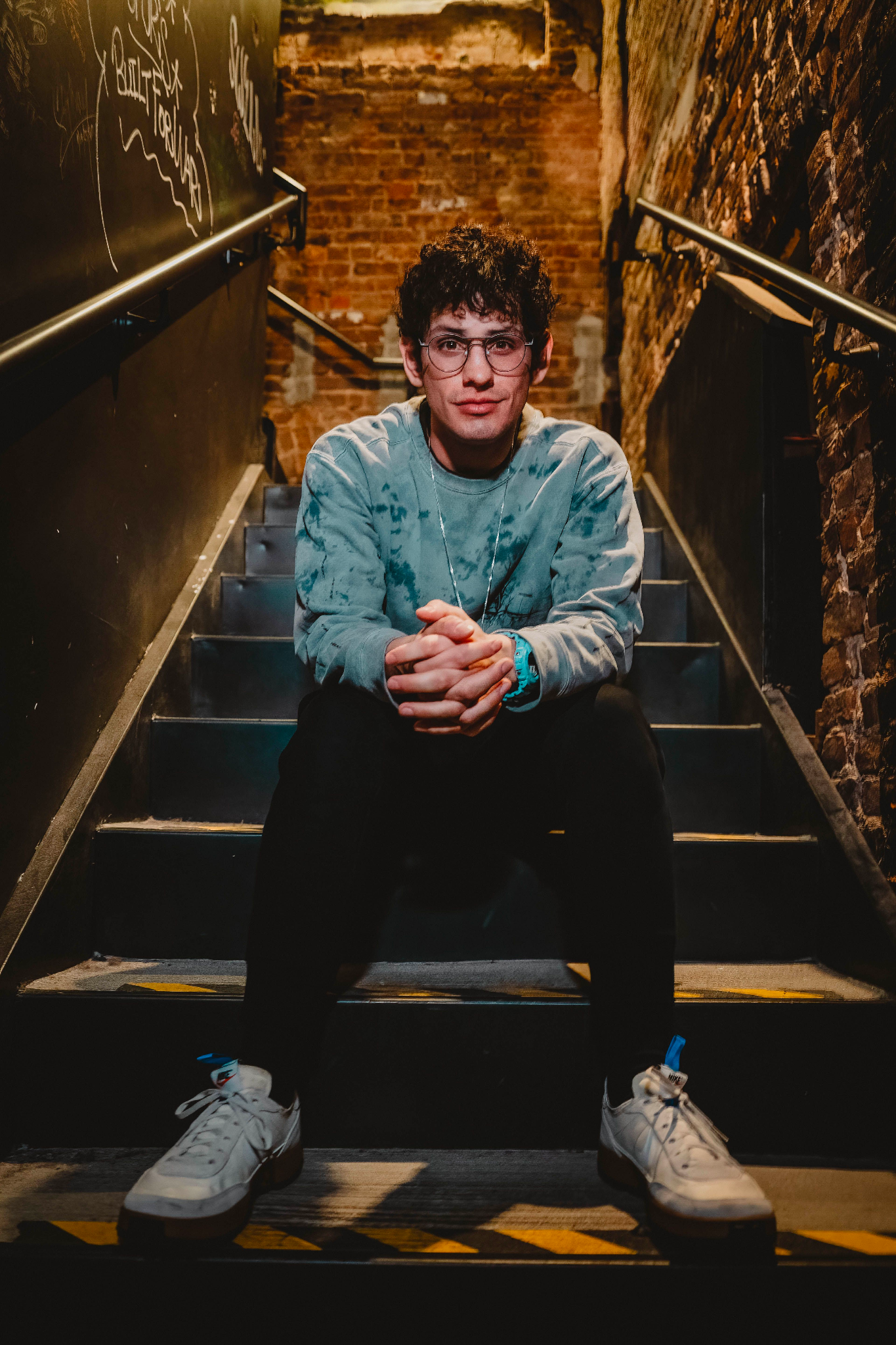 Bio:
Party101 is a throwback DJ night that came to life in 2022 through the mind of Nickelodeon star Matt Bennett. Matt has taken these shows to ~100 cities, gaining the attraction of thousands of concert-goers from the United States, the UK, and across Europe. Joining him onstage has been a number of special celebrity guests including Elizabeth Gillies, Daniella Monet, Avan Jogia, and Stephen Kramer Glickman. These shows feature a massive dance party with music from both Disney and Nickelodeon and continue to sell out across North America!

Stats:2012 Kids’ Choice Awards “Favorite TV Show” Winner2013 Kids’ Choice Awards “Favorite TV Show” Winner2011 UK Kids’ Choice Awards “Nick’s Funniest Person” Nominee 2012-2013 Panelist role in Figure It Out2023 U.S DJ Tour with “Party101”Victorious Season 1 Pilot: 5.7m viewsVictorious Season 1 Episode 2: 3.48m viewsVictorious Season 2 Episode 1: 6.1m viewsiParty (2022)  # of Shows: 42Party 101 Shows in 2023: 82
Socials:IG: 1.7mParty101 IG: 23.9kTT: 624.1kParty101 TT: 47kLogo: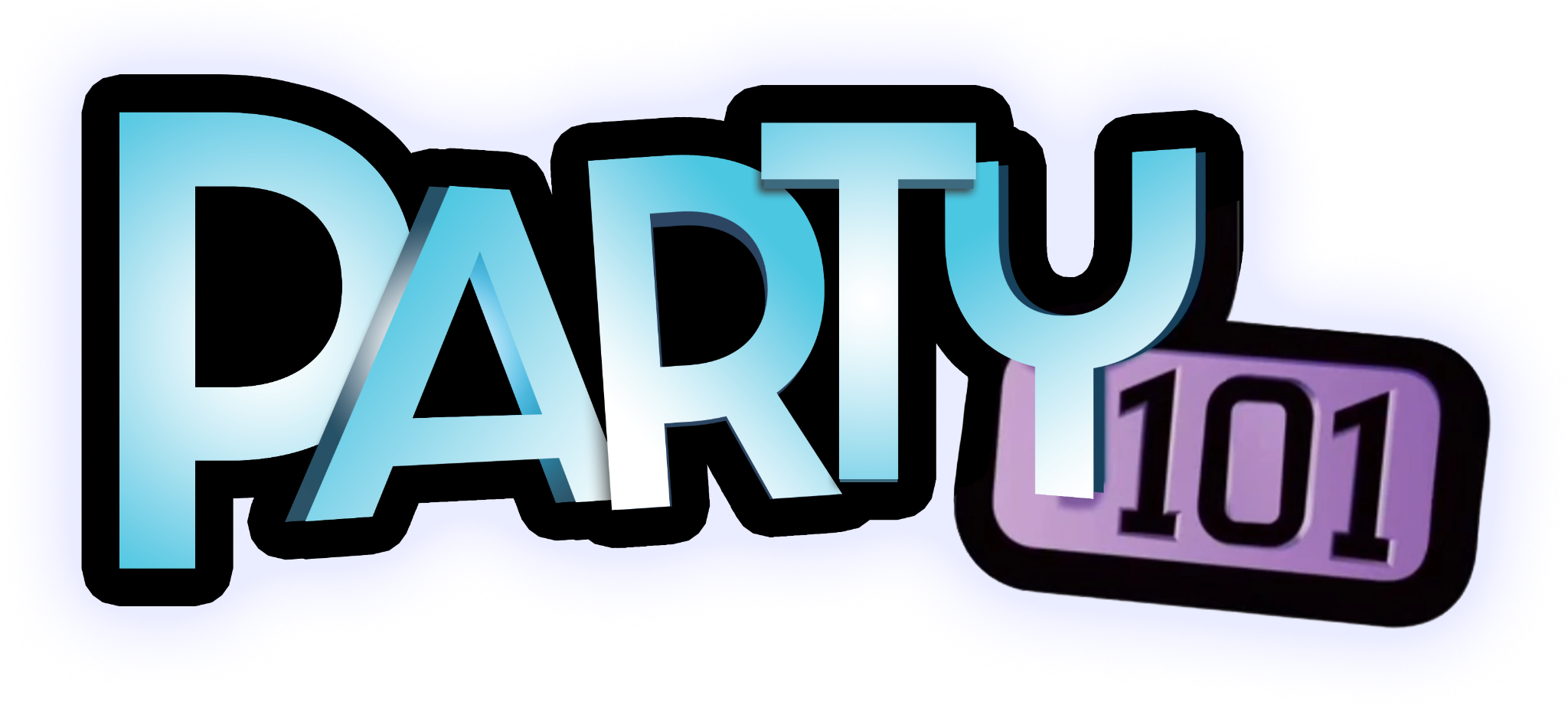 